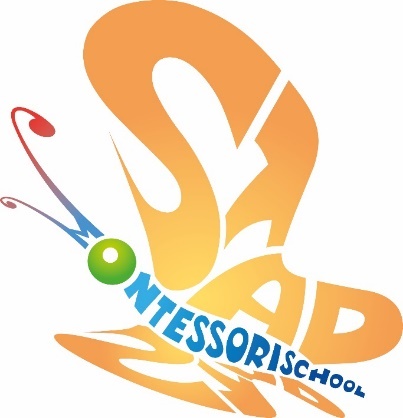 Montessoristad	Schoolondersteuningsprofiel2022-2023Vastgesteld op 2022Het waaromIn het kader van de Wet passend onderwijs wordt van iedere school verwacht dat zij een schoolondersteuningsprofiel (SOP) opstelt. In een SOP wordt minimaal eens in de 4 jaren vastgelegd welke mogelijkheden een school heeft voor de ondersteuning van leerlingen met uiteenlopende onderwijsbehoeften. Zo weten ouders, leerlingen, collega scholen, het samenwerkingsverband en de Inspectie van het Onderwijs vooraf wat ze kunnen verwachten van de school.Vormen van ondersteuningDe ondersteuning die een school kan bieden is te beschrijven op twee niveaus: basisondersteuning en extra ondersteuning. Basisondersteuning omvat vier aspecten:Basiskwaliteit 
De minimale onderwijskwaliteit die de Inspectie meet door middel van het toezichtkader. Scholen die onder basistoezicht van de Inspectie vallen hebben hun basiskwaliteit op orde.Preventieve en lichte curatieve interventies 
Zoals een aanbod voor leerlingen met dyslexie.Onderwijsondersteuningsstructuur 
Onder andere de manier waarop de school de ondersteuning heeft georganiseerd en met andere organisaties en externe partners en specialisten samenwerkt.Planmatig werken 
Onder andere de manier waarop de school nagaat welke onderwijsbehoefte leerlingen hebben, daarop een passend onderwijsaanbod organiseert en dat evalueert.Extra ondersteuning geeft de mogelijkheden weer die de basisondersteuning overstijgen. De extra ondersteuning wordt georganiseerd in de vorm van specialisaties of arrangementen. Dit zijn antwoorden op ondersteuningsvragen van leerlingen. Daarnaast wordt in het SOP duidelijk welke ambities de school heeft voor de toekomst.SchoolgegevensSchoolgegevensNaam school Montessoristad ‘locatie Randstad’BRIN nummer 14QCAdres Randstad 22113-bPostcode 1316 BWPlaats AlmereTelefoon 036 537 6591Website https://montessoristad.asg.nl/ Email info@montessoristad.asg.nl Naam schoolbestuurASG SchoolgegevensSchoolgegevensNaam school Montessoristad ‘locatie Muziekwijk’BRIN nummer 14QCAdres Contrabasweg 38Postcode 1312 LLPlaats AlmereTelefoon 036 537 6591Website https://montessoristad.asg.nl/ Email info@montessoristad.asg.nl Naam schoolbestuurASG 2. Visie en onderwijsconcept van de school (in kernwoorden)2. Visie en onderwijsconcept van de school (in kernwoorden)Visie, missie	Missie Ieder kind leert (samen) leven en leren. Het kind gaat met plezier uitdagingen aan! Het onderwijscredo ”Leer mij het zelf te doen” heeft een prominente plek in ons montessorionderwijs.
Deze onderwijsvorm gaat er van uit dat alle kinderen willen meedoen. Als je een kind vertrouwen geeft zal het daar geen misbruik van maken. Zelfstandig en onafhankelijk, maar wel gebonden.   Visie De visie is gebaseerd op de Montessori gedachte. We streven ernaar dat iedere leerling zich ononderbroken kan ontwikkelen en ontplooien. Dat wil zeggen dat we naast de aandacht voor het leren van reken- taal- en zaakvakken, ook ruimte bieden aan de ontwikkeling van het kind als geheel. De sociaal-emotionele ontwikkeling is in ons onderwijs net zo belangrijk als de cognitieve capaciteiten van het kind.  “Leer het mij zelf te doen” zijn de gevleugelde woorden van Maria Montessori waar ons montessorionderwijs op gebaseerd is.De focus op het onderwijs ligt op drie gebieden, namelijk:PersoonsvormingKwalificatieSubjectwordingOnze hele organisatie en inrichting is erop gericht deze drie aspecten van onze visie samen te laten komen binnen het leren en handelen van de kinderen. 
Ambitie m.b.t. passend onderwijsWaar staan wij in 2022!kwaliteitscultuurWat is onze basisondersteuning (wat zien wij in 2022)Werken volgens de matrix anders verantwoorden.Zorgroute is geïmplementeerd en verankerd. Leerlingenzorg is in beeld.Volledig ingevulde ‘hokjeslijsten’ (leerlingpopulatie) om inzicht te krijgen in de onderwijsbehoeften en de focus van extra inzet interne en externe professionals. Werken vanuit de lijn van het kind en de lijn van de leerkracht. Leerkrachten voeren analyse uit volgens (ASG-) en schoolafspraak op de midden- en eind leerlingenvolgtoetsen (CITO)Cyclisch evalueren is gepland en heeft (bij)stellen van doelen of opstellen nieuwe doelen tot gevolg;Onderzoekend en ontwerpend leren wordt gestimuleerd door de inzet van Steam. Specifiek onderwijsconceptMontessorionderwijs Motto‘Leer mij het zelf te doen, help mij het zelf te doen, laat mij het zelf doen.’3. Beschrijving van de basisondersteuning 3. Beschrijving van de basisondersteuning Doelgroep: alle leerlingen die uitvallen op dyslexie	Doelgroep: alle leerlingen die uitvallen op dyslexie	Welke begeleiding en ondersteuning geef je de leerling in de lessen? (aandacht en tijd)Extra leesinstructie in kleine groep (Voor-door-koor lezen Extra instructie in kleine groepjes op gebied van taalontwikkeling.Extra leestijdVergrote teksten bij toetsenExtra tijd bij toetsenExtra instructie bij spellingInzet zelfstandig werken blokjes Hulpschrift Visuele ondersteuning en/of leeshulpToetsen op maat indien wenselijk digitaal of vergrootEigen leerlijn indien wenselijk Aanpassing hoeveelheid (huis)werk, indien wenselijk Welke voorzieningen heeft de school voor alle leerlingen zowel in als buiten de lessen? (ondersteuningsstructuur)Digitale verwerkingCitotoetsen voor slechtzienden voor de dyslexie leerlingenSpeciale leerkracht /onderwijsassistenten in-of buiten de klasAfname Pi-dicteeWelke ondersteuning – expertise biedt de school samen met partners? Wie zijn de partners?RIDBureau JAdeLogopedistenPassend Onderwijs orthopedagoog/psycholoogBeschrijving van de basisondersteuningBeschrijving van de basisondersteuningDoelgroep: alle leerlingen die uitvallen op dyscalculie	Doelgroep: alle leerlingen die uitvallen op dyscalculie	Welke begeleiding en ondersteuning geef je de leerling in de lessen? (aandacht en tijd)Extra instructieEigen leerlijnExtra leertijdHulpschrift of kaartToetsen op maat, indien wenselijkWelke voorzieningen heeft de school voor alle leerlingen zowel in als buiten de lessen? (ondersteuningsstructuur)Digitale verwerkingRekenspecialist BarekaRekenen op maatExterne professionals (bureau JAde)Welke ondersteuning – expertise biedt de school samen met partners? Wie zijn de partners?Psycholoog Passend Onderwijs: observatie, onderzoek en adviseringRekenspecialisten Passend Onderwijs: advisering en onderzoekBeschrijving van de basisondersteuningBeschrijving van de basisondersteuningDoelgroep: alle leerlingen die uitvallen op gedrag / sociaal emotionele problematiek	Doelgroep: alle leerlingen die uitvallen op gedrag / sociaal emotionele problematiek	Welke begeleiding en ondersteuning geef je de leerling in de lessen? (aandacht en tijd)Sociaal emotionele lessen (adhv regel van de week)Dagelijks één groepsvormende activiteitVoorleven (grondhouding)Tools als stop/denk/doe, thermometer etc.HandelingsplannenWelke voorzieningen heeft de school voor alle leerlingen zowel in als buiten de lessen? (ondersteuningsstructuur)Oké op school trainingen en groepsworkshopsSterk in de Wijk JeugdbegeleiderJAde begeleiding leerlingen met ASSSpecialist sociaal emotioneelExterne hulp vanuit passend onderwijsExtra personeel om in te zettenPsycholoog Passend Onderwijs voor observatie, onderzoek en advisering Welke ondersteuning – expertise biedt de school samen met partners? Wie zijn de partners?Oké-op School: groepstrainingen op het gebied van gedragIndividuele begeleiding van een JGZ begeleiderIncidenteel samenwerking met externe partijen als de Kinderkliniek, Fornhese, Accare, Paidos. Voor observatie, onderzoek, begeleiding en adviseringBeschrijving van de basisondersteuningBeschrijving van de basisondersteuningDoelgroep: alle leerlingen die meer- of hoogbegaafd zijn	Doelgroep: alle leerlingen die meer- of hoogbegaafd zijn	Welke begeleiding en ondersteuning geef je de leerling in de lessen? (aandacht en tijd)Compacten/ verrijking/verdiepen (Eigen leerlijn)Inzet materialenUitwerken opdrachten LeerMeerAfstemming op niveau binnen thematisch werkenVisitatie groepdoorbroken/ intellectuele wandelingOndersteuning bij het aanleren van executieve vaardighedenWelke voorzieningen heeft de school voor alle leerlingen zowel in als buiten de lessen? (ondersteuningsstructuur)Breinbrekers 3-8Specialist BegaafdheidSteam (onderzoekend en ontwerpend leren)Kindtekening maken bij start school in groep 1 en daarna ieder jaar om de ontwikkeling te volgen.Kunst en cultuur aanbod van KIDD en Collage, differentiatie mogelijk naar meerbegaafheid.LeerMeer TalentenlabWelke ondersteuning – expertise biedt de school samen met partners? Wie zijn de partners?Psycholoog Passend OnderwijsSpecialist meer- en hoogbegaafdheid van Passend OnderwijsBeschrijving van de basisondersteuningBeschrijving van de basisondersteuningDoelgroep: alle leerlingen met leerachterstanden	Doelgroep: alle leerlingen met leerachterstanden	Welke begeleiding en ondersteuning geef je de leerling in de lessen? (aandacht en tijd)Extra instructieEigen leerlijnExtra leertijdHulpschriftVisuele ondersteuningToetsen op maatWelke voorzieningen heeft de school voor alle leerlingen zowel in als buiten de lessen? (ondersteuningsstructuur)Remedial Teaching Rekenspecialist TaalspecialistWelke ondersteuning – expertise biedt de school samen met partners? Wie zijn de partners?Psycholoog Passend Onderwijs: observatie, onderzoek en adviseringBureau JAde voor reken- en taalondersteuningBeschrijving van de basisondersteuningBeschrijving van de basisondersteuningDoelgroep: alle leerlingen met lichte taal-spraakproblemen	Doelgroep: alle leerlingen met lichte taal-spraakproblemen	Welke begeleiding en ondersteuning geef je de leerling in de lessen? (aandacht en tijd)Bas platen
BaklijstAmsterdamse woordenlijstStory telling legoOnderbouwdExtra instructieAanpassing hoeveelheid werkvervangen door mondelinge lessenvisualisatie o.a. gebruik  van picto’sspiekschriftDigitale verwerking/afname toetsen Toetsen op maatMontessorimateriaalWelke voorzieningen heeft de school voor alle leerlingen zowel in als buiten de lessen? (ondersteuningsstructuur)Leerkracht/ onderwijsassistent buiten de klas. Welke ondersteuning – expertise biedt de school samen met partners? Wie zijn de partners?Begeleider onderwijs TOS en psycholoog Passend Onderwijs: observatie en adviseringKentalisTOS begeleiding door Passend Onderwijs uitgevoerd door Bureau JAdeLogopedistBeschrijving van de basisondersteuningBeschrijving van de basisondersteuningDoelgroep: alle leerlingen die anderstalig zijn	Doelgroep: alle leerlingen die anderstalig zijn	Welke begeleiding en ondersteuning geef je de leerling in de lessen? (aandacht en tijd)Samenwerken Extra instructieExtra leertijdVeel visuele ondersteuning (o.a. picto’s) bij taal/woordenschat etcToetsen op maatWelke voorzieningen heeft de school voor alle leerlingen zowel in als buiten de lessen? (ondersteuningsstructuur)Leerkracht / onderwijsassistent in- en buiten de klasWelke ondersteuning – expertise biedt de school samen met partners? Wie zijn de partners?TaalcentrumKopklas/Kansklas(PO-VO)Logopediste4. Arrangementen extra ondersteuning 4. Arrangementen extra ondersteuning Doelgroep: alle leerlingen die ernstige gedragsproblemen vertonenDoelgroep: alle leerlingen die ernstige gedragsproblemen vertonenWelke begeleiding en ondersteuning geef je de leerling in de lessen? (aandacht en tijd)BasisondersteuningWelke voorzieningen heeft de school voor alle leerlingen zowel in als buiten de lessen? (ondersteuningsstructuur)Pedagogisch coach om te werken met groepjes leerlingen of individuele leerlingen, evenals meekijken met de leerkracht in de groepSterk in de Klas (onder schooltijd)Welke ondersteuning – expertise biedt de school samen met partners? Wie zijn de partners?ZorgteamPsycholoog Passend OnderwijsOpvoedadviseur v.d. ZorggroepJGZ jeugdhulpSchoolmaatschappelijk werkSchoolverpleegkundige Arrangementen extra ondersteuning Arrangementen extra ondersteuning Doelgroep: alle leerlingen die zeer moeilijk lerend zijnDoelgroep: alle leerlingen die zeer moeilijk lerend zijnWelke begeleiding en ondersteuning geef je de leerling in de lessen? (aandacht en tijd)BasisondersteuningWelke voorzieningen heeft de school voor alle leerlingen zowel in als buiten de lessen? (ondersteuningsstructuur)BasisondersteuningWelke ondersteuning – expertise biedt de school samen met partners? Wie zijn de partners?Psycholoog Passend Onderwijs; observatie, onderzoek en adviseringArrangementen extra ondersteuningArrangementen extra ondersteuningDoelgroep: alle leerlingen die ernstige taal-spraakproblemen hebbenDoelgroep: alle leerlingen die ernstige taal-spraakproblemen hebbenWelke begeleiding en ondersteuning geef je de leerling in de lessen? (aandacht en tijd)BasisondersteuningWelke voorzieningen heeft de school voor alle leerlingen zowel in als buiten de lessen? (ondersteuningsstructuur)BasisondersteuningWelke ondersteuning – expertise biedt de school samen met partners? Wie zijn de partners?Begeleider en psycholoog Passend Onderwijs: observatie en adviseringKentalisLogopediste Arrangementen extra ondersteuningArrangementen extra ondersteuningDoelgroep: alle leerlingen die fysieke, motorische of medische problemen hebbenDoelgroep: alle leerlingen die fysieke, motorische of medische problemen hebbenWelke begeleiding en ondersteuning geef je de leerling in de lessen? (aandacht en tijd)Aanpassing in meubilair en lesstof.Welke voorzieningen heeft de school voor alle leerlingen zowel in als buiten de lessen? (ondersteuningsstructuur)Ergotherapeut 1x per week op school.Welke ondersteuning – expertise biedt de school samen met partners? Wie zijn de partners?Passend OnderwijsErgotherapieMeremArrangementen extra ondersteuningArrangementen extra ondersteuningDoelgroep: alle leerlingen die een functiebeperking hebben (auditief/visueel)Doelgroep: alle leerlingen die een functiebeperking hebben (auditief/visueel)Welke begeleiding en ondersteuning geef je de leerling in de lessen? (aandacht en tijd)BasisondersteuningWelke voorzieningen heeft de school voor alle leerlingen zowel in als buiten de lessen? (ondersteuningsstructuur)BasisondersteuningWelke ondersteuning – expertise biedt de school samen met partners? Wie zijn de partners?Medewerker en psycholoog Passend OnderwijsMedewerkers expertise centra5. Is er binnen de school sprake van een groepsarrangementen?5. Is er binnen de school sprake van een groepsarrangementen?Doelgroep: Begaafde leerlingen met een complexe ondersteuningsbehoefte Doelgroep: Begaafde leerlingen met een complexe ondersteuningsbehoefte Welke begeleiding en ondersteuning geef je de leerling in de lessen? (aandacht en tijd)BasisondersteuningWelke voorzieningen heeft de school voor alle leerlingen zowel in als buiten de lessen? (ondersteuningsstructuur)BasisondersteuningWelke ondersteuning – expertise biedt de school samen met partners? Wie zijn de partners?Passend OnderwijsBegeleider Jeugdhulp6. Grenzen van de ondersteuning Waar houdt onze expertise op?Voordat een leerling plaatsbaar geacht wordt, zal aan een aantal voorwaarden moeten worden voldaan:
Voor het kinda) Ontwikkelingsmogelijkheden, welbevinden en belasting.Het kind moet op Montessorischool Stad zijn/haar mogelijkheden zo optimaal mogelijk kunnen ontwikkelen.
Het moet gelukkig kunnen zijn (welbevinden) zonder dat daarbij de ontwikkelingskansen van andere kinderen of groep(en) worden belemmerd. 
b) Participatie. Sociaal: Het kind moet aanspreekbaar zijn. Het moet verbaal en non-verbaal kunnen communiceren met kinderen en volwassenen op onze school. Fysiek: Het kind moet kunnen staan en/of zitten gedurende enige tijd. Als hiervoor specifieke belemmeringen zijn wordt per situatie bekeken in welke mate deze belemmeringen een fysieke participatie in de weg staan. Didactisch: Het kind moet positief kunnen reageren op de hem/haar aangeboden (aangepaste) materialen. Er moet een interactie teweeg gebracht kunnen worden tussen kind-leerkracht-leerstof-materiaal die erop gericht is het kind iets te leren. Er moet sprake zijn van een duidelijke leerbaarheid. Het kind moet op een redelijke wijze individueel en zelfstandig kunnen werken. (Natuurlijk gerelateerd aan de leeftijd).Sociaal-emotioneel: Het kind moet op eenvoudige wijze emotionele uitingen kunnen herkennen (huilen – lachen – verdriet). 
Het moet zodanige sociale vaardigheden beheersen dat het normaal moet kunnen functioneren en niet storend is binnen de groep. c)  Zelfredzaamheid.Het kind moet zich, afhankelijk van de leeftijd, enigermate kunnen aankleden. Het kind moet het gebruik van het toilet kennen en overdag  zindelijk zijn.Voor de leerkrachtDe begeleiding van het kind mag niet leiden tot een te zware belasting van de leerkracht die het kind begeleidt. Dit betreft de directe begeleiding van het kind en de groep in de klassensituatie en tijdens de noodzakelijke buitenschoolse activiteiten. Op Montessorischool Stad kennen we reeds zorgleerlingen die op de school gebleven zijn in het kader van de WSNS-operatie. In een groep waarin meer dan drie van deze zorgleerlingen zitten, kunnen geen kinderen met een indicatie geplaatst worden. In principe en afhankelijk van de situatie plaatsen we niet meer dan één leerling met een indicatie in een groep.De leerkracht moet de hulp aan het kind zodanig kunnen inrichten dat hij/zij altijd in het kader van zijn/haar verantwoordelijkheid het overzicht op de groep kan behouden. In het belang van de belastbaarheid van de groep en de leerkracht kijken wij per groep of er ruimte is voor een nieuwe leerling. Voor de ouders/verzorgersDe ouders/verzorgers moeten bereid zijn tot het voeren van een open gesprek en tot het voeren van regelmatig overleg. De ouders moeten na het intakegesprek en het opstellen van het handelingsplan een reëel verwachtingspatroon hebben van de ontwikkelingsmogelijkheden van hun kind en van begeleidingsmogelijkheden van Montessorischool Stad en de ambulante begeleid(st)er.De ouders/verzorgers moeten bereid zijn om samen met de school (en evt. het POA) alle mogelijkheden te onderzoeken om te komen tot een zo optimaal mogelijke begeleiding binnen de school.Andere instantiesHet verzoek tot plaatsing moet mede gedragen worden door instanties die de ouders en het kind op moment van het verzoek tot aanmelding begeleiden. Passend Onderwijs Almere of de ambulante begeleid(st)er moet bereid zijn het opgestelde handelingsplan regelmatig (minimaal één keer per 2 maanden) te evalueren. Hierbij worden steeds vragen gesteld over: -het welbevinden en de ontwikkeling van het kind met een indicatie op Montessorischool Stad. 
-het welbevinden en de ontwikkeling van de andere kinderen in de groep .
-de extra belasting van de leerkracht. Voor de school
Als school voeren we een open gesprek met de ouders/verzorgers van een (mogelijke) kind met een indicatie. Bij plaatsing wordt een handelingsplan opgesteld in overleg met de intern begeleider en de ouders/verzorgers.7. VerbeterpuntenWat zijn op basis van de checklist basisondersteuning en de geformuleerde ambitie mbt passend onderwijs de verbeterpunten tot professionalisering van de leerkrachten en overige medewerkers binnen de school en schoolontwikkeling?Scholing op het inzetten van Steam.Formeren werkgroep ‘meer- en hoogbegaafdheid’.’Scholing m.b.t. spellingsonderwijs. Team meenemen in de zorgroute. Duidelijke verwachtingen scheppen en de uitvoering daarvan monitoren.